New Haven City Plan Department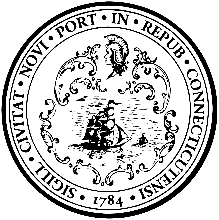 	165 CHURCH STREET, NEW HAVEN, CT 06510TEL (203) 946-6378 FAX (203) 946-7815				Please email proof before printing to fcecunjanin@newhavenct.gov									Client Account #260951									P.O. #20240116-000March 21, 2024			Attention:  Ethan Swanson
New Haven Register: Legal Notices		
100 Gando Drive,  06511PUBLISH 1 TIME UNDER NEW HAVEN LEGAL NOTICES:  Friday, March 22, 2024Please use no color and/or bold text or additional spaces except as shown.Legal ad begins hereNEW HAVEN CITY PLAN COMMISSION-NOTICE OF DECISIONS March 20, 2024. Approved with conditions: 1648-01 8 WHALLEY AVENUE. MBLU: 296 0285 00300. (Owner/Applicant: 8 Whalley Avenue LLC; Agent: Ben Trachten, Trachten Law Firm LLC) Site Plan Review for construction of a five-story building with three residential units and commercial use on the ground floor, in the Commercial Gateway District. Approved: 1648-02 280 BLAKE STREET. MBLU: 356 2249 00800 (Owner/Applicant: Peachy & Lala Productions, LLC; Agent: Attorney Marjorie Shansky) Site plan review for conversion of the subject property into a community-based theater with associated site changes, in the BA Zone. 1648-03 90 RIVER STREET. MBLUs: 165 0609 00400 (Owner: 90 River Street LLC; Applicant: Klever Pinos; Agent: Benjamin Trachten, Trachten Law Firm LLC) Coastal site plan review for an indoor soccer recreation facility in the IM zone. 1648-04 165, 223, 243, 285, 301 PROSPECT STREET; 320, 340, 360 EDWARDS STREET; 180, 256, 260 WHITNEY AVENUE; 21 SACHEM STREET. YALE UNIVERSITY GEOTHERMAL SYSTEM – SCIENCE HILL. MBLUs: 245 0363 00100; 245 0363 00200; 245 0363 00201; 245 0363 00300; 245 0363 00400; 245 0363 00500; 245 0363 00501; 245 0363 00600; 245 0363 00800; 245 0363 00900; 245 0363 01100; 245 0363 01200; 245 0363 01201; 245 0363 01300 (Owner/Applicant: Yale University; Agent: Stephen Brown, Yale University) Site plan review for the installation of the initial phase of a below-ground geothermal system and associated site improvements in the RH-2 zone (includes PDU 105). (Block bounded by Prospect Street, Edwards Street, Whitney Avenue and Sachem Street). 1648-05 149 LEGION AVENUE. MBLU: 315 1287 00102 (Owner: Larry J. Stubbs, LPRI MLK New Haven, LLC; Applicant: Yves-Georges A. Joseph II, Principal, RJ Development + Advisors LLC; Agent: Kathryn Gagnon, PE, Langan) Site plan for the final phase of the previously approved (2014) masterplan for the block bound by MLK Boulevard, Legion Avenue, Orchard Street and Dwight Street. The project is a proposed +/- 47,000 SF medical office building with associated site upgrades, drainage and utility infrastructure, in the BA and BD-2 Zones. 1648-06 25 FLINT STREET. MBLU: 133 1054 01000 (Owner/Applicant: Friends Center for Children Inc.; Applicant: Benjamin Trachten, Trachten Law Firm LLC) Special Permit to permit a dynamic display sign in the BA Zone.Legal ad ends here Fatima Cecunjanin, City Plan Dept. (203-901-7785) 165 Church St, 5th Floor New Haven, CT 06510. fcecunjanin@newhavenct.govNote: Please send a tear sheet and an affidavit of publishing date to my attention at the above address. Please send invoice for notice to Carol Casanova (203-946-6379, CCasanova@newhavenct.gov)